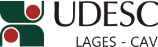 DESIGNA BANCA DE AVALIAÇÃO DE DISSERTAÇÃO DE MESTRADO EM ENGENHARIA FLORESTAL.O Diretor Geral do Centro de Ciências Agroveterinárias, no uso de suas atribuições, RESOLVE:1 - Designar os abaixo relacionados para comporem a Banca de Avaliação da Dissertação de Mestrado em Engenharia Florestal intitulada “Impactos na adequação das áreas de preservação permanente de imóveis rurais ao disposto na Lei nº 12.651 em relação a Lei nº 4.771 (Código Florestal Brasileiro) para os municípios da AMURES-SC”, do mestrando ALESSANDRO BONAMIGO, a realizar-se no dia 27 de fevereiro de 2015, às 08h30min, nas dependências do CAV/UDESC:Dr. MARCOS BENEDITO SCHIMALSKI – (UDESC/Lages/SC) – PresidenteDr. ALEXANDRE TEN CATEN – (UFSC/Curitibanos/SC) – Membro externoDr. PHILIPE RICARDO CASEMIRO SOARES – (UDESC/Lages/SC) – Membro Dr. VERALDO LIESENBERG – (UDESC/Lages/SC) – SuplenteJoão Fert NetoDiretor Geral do CAV/UDESCPORTARIA INTERNA DO CAV Nº 030/2015, de 19/02/2015